أسم الطالب : ..............................                                     رقم الشعبة:...............  انتهت الأسئلة     ......    اسأل الله لكم التوفيق والنجاح       ........      معلم/ة  المادة :أسم الطالب : ..............................                                     رقم الشعبة:...............  انتهت الأسئلة     ......    اسأل الله لكم التوفيق والنجاح       ........      معلم/ة  المادة :المملكـة العـربية السعـودية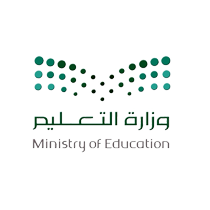 المادة :  اللياقة والثقافة الصحية وزارة  التعليمالصف :     ثاني ثانوي الإدارة العامة للتعليم بمحافظة   ..................الزمن : المدرسة: ...............اختبار نهاية الفترة للصف الثاني ثانوي - مسارات عام - للعام الدراسي 1445 هـاختبار نهاية الفترة للصف الثاني ثانوي - مسارات عام - للعام الدراسي 1445 هـاختبار نهاية الفترة للصف الثاني ثانوي - مسارات عام - للعام الدراسي 1445 هـ1ما يلي يمثل محددات الصحة ما عدا:ما يلي يمثل محددات الصحة ما عدا:ما يلي يمثل محددات الصحة ما عدا:ما يلي يمثل محددات الصحة ما عدا:ما يلي يمثل محددات الصحة ما عدا:ما يلي يمثل محددات الصحة ما عدا:ما يلي يمثل محددات الصحة ما عدا:ما يلي يمثل محددات الصحة ما عدا:1أالاجتماعية والبيئيةبالحيوية والوراثيةجالسلوكية للفرددالمرضية2من الأمراض غير المعدية:من الأمراض غير المعدية:من الأمراض غير المعدية:من الأمراض غير المعدية:من الأمراض غير المعدية:من الأمراض غير المعدية:من الأمراض غير المعدية:من الأمراض غير المعدية:2أالتهاب الكبدبنقص المناعة البشريةجالقلب والأوعية الدمويةدالدرن3عدد الحصص التي ينصح بتناولها من النشويات يومياً:عدد الحصص التي ينصح بتناولها من النشويات يومياً:عدد الحصص التي ينصح بتناولها من النشويات يومياً:عدد الحصص التي ينصح بتناولها من النشويات يومياً:عدد الحصص التي ينصح بتناولها من النشويات يومياً:عدد الحصص التي ينصح بتناولها من النشويات يومياً:عدد الحصص التي ينصح بتناولها من النشويات يومياً:عدد الحصص التي ينصح بتناولها من النشويات يومياً:3أ3 حصص يومياًبمن 4-5حصص يومياًج6-10 حصص يومياًدحصتان يومياً4تصنيف الألياف على أنها:تصنيف الألياف على أنها:تصنيف الألياف على أنها:تصنيف الألياف على أنها:تصنيف الألياف على أنها:تصنيف الألياف على أنها:تصنيف الألياف على أنها:تصنيف الألياف على أنها:4أكربوهيدرات بسيطةبسكرياتجبروتيناتدكربوهيدرات معقدة5واحد غرام من البروتينات يعادل:واحد غرام من البروتينات يعادل:واحد غرام من البروتينات يعادل:واحد غرام من البروتينات يعادل:واحد غرام من البروتينات يعادل:واحد غرام من البروتينات يعادل:واحد غرام من البروتينات يعادل:واحد غرام من البروتينات يعادل:5أ4 سعرات حراريةب9 سعرات حراريةج6 سعرات حراريةد10 سعرات حرارية6عند تعرض فرد لغصة فإن الإسعاف الأولي المناسب هو:عند تعرض فرد لغصة فإن الإسعاف الأولي المناسب هو:عند تعرض فرد لغصة فإن الإسعاف الأولي المناسب هو:عند تعرض فرد لغصة فإن الإسعاف الأولي المناسب هو:عند تعرض فرد لغصة فإن الإسعاف الأولي المناسب هو:عند تعرض فرد لغصة فإن الإسعاف الأولي المناسب هو:عند تعرض فرد لغصة فإن الإسعاف الأولي المناسب هو:عند تعرض فرد لغصة فإن الإسعاف الأولي المناسب هو:6أوضعه في وضعية الإفاقةبتطبيق الإنعاش القلبي الرئويجاستخدام الدفعات البطنيةداستخدام الإنعاش القلبي الرئوي عن طريق اليدين7من العلامات والأعراض المبكرة لمشاكل الصحة النفسية:من العلامات والأعراض المبكرة لمشاكل الصحة النفسية:من العلامات والأعراض المبكرة لمشاكل الصحة النفسية:من العلامات والأعراض المبكرة لمشاكل الصحة النفسية:من العلامات والأعراض المبكرة لمشاكل الصحة النفسية:من العلامات والأعراض المبكرة لمشاكل الصحة النفسية:من العلامات والأعراض المبكرة لمشاكل الصحة النفسية:من العلامات والأعراض المبكرة لمشاكل الصحة النفسية:7أالقلق والانزعاج الدائمبالعناية بالوقت خلال اليومجالحرص على أداء الواجباتدالقلق قبل الاختبارات8احدى طرق الحفاظ على الصحة النفسية الإيجابية:احدى طرق الحفاظ على الصحة النفسية الإيجابية:احدى طرق الحفاظ على الصحة النفسية الإيجابية:احدى طرق الحفاظ على الصحة النفسية الإيجابية:احدى طرق الحفاظ على الصحة النفسية الإيجابية:احدى طرق الحفاظ على الصحة النفسية الإيجابية:احدى طرق الحفاظ على الصحة النفسية الإيجابية:احدى طرق الحفاظ على الصحة النفسية الإيجابية:8أالابتعاد عن الناسبالتواصل الجيد مع الآخرينجالحرص الزائد على النفسدالشدة في التعامل مع الآخرين9المكون المسؤول عن إدمان السجائر هو:المكون المسؤول عن إدمان السجائر هو:المكون المسؤول عن إدمان السجائر هو:المكون المسؤول عن إدمان السجائر هو:المكون المسؤول عن إدمان السجائر هو:المكون المسؤول عن إدمان السجائر هو:المكون المسؤول عن إدمان السجائر هو:المكون المسؤول عن إدمان السجائر هو:أالنيكوتينبالتبغجالقطراندالكافين10يعتبر من الأسباب المحتملة للضغط النفسي:يعتبر من الأسباب المحتملة للضغط النفسي:يعتبر من الأسباب المحتملة للضغط النفسي:يعتبر من الأسباب المحتملة للضغط النفسي:يعتبر من الأسباب المحتملة للضغط النفسي:يعتبر من الأسباب المحتملة للضغط النفسي:يعتبر من الأسباب المحتملة للضغط النفسي:يعتبر من الأسباب المحتملة للضغط النفسي:أالمتاعب اليوميةبالفقدانجتغيير المنزلدسفر الأصدقاء11من ابعاد النشاط البدني ما عدا:من ابعاد النشاط البدني ما عدا:من ابعاد النشاط البدني ما عدا:من ابعاد النشاط البدني ما عدا:من ابعاد النشاط البدني ما عدا:من ابعاد النشاط البدني ما عدا:من ابعاد النشاط البدني ما عدا:من ابعاد النشاط البدني ما عدا:أتكرار النشاط البدنيبشدة النشاط البدنيجمدة النشاط البدنيدالنشاط البدني الهوائي12تصنف الأنشطة البدنية الحركية مثل المشي للصلاة وترتيب الغرفة وفق هرم النشاط البدني بالمستوى:تصنف الأنشطة البدنية الحركية مثل المشي للصلاة وترتيب الغرفة وفق هرم النشاط البدني بالمستوى:تصنف الأنشطة البدنية الحركية مثل المشي للصلاة وترتيب الغرفة وفق هرم النشاط البدني بالمستوى:تصنف الأنشطة البدنية الحركية مثل المشي للصلاة وترتيب الغرفة وفق هرم النشاط البدني بالمستوى:تصنف الأنشطة البدنية الحركية مثل المشي للصلاة وترتيب الغرفة وفق هرم النشاط البدني بالمستوى:تصنف الأنشطة البدنية الحركية مثل المشي للصلاة وترتيب الغرفة وفق هرم النشاط البدني بالمستوى:تصنف الأنشطة البدنية الحركية مثل المشي للصلاة وترتيب الغرفة وفق هرم النشاط البدني بالمستوى:تصنف الأنشطة البدنية الحركية مثل المشي للصلاة وترتيب الغرفة وفق هرم النشاط البدني بالمستوى:أالأولبالثانيجالثالثدالرابع13العنصر المشترك بين اللياقة البدنية المرتبطة بالصحة واللياقة البدنية المرتبطة بالأداء الرياضي هو:العنصر المشترك بين اللياقة البدنية المرتبطة بالصحة واللياقة البدنية المرتبطة بالأداء الرياضي هو:العنصر المشترك بين اللياقة البدنية المرتبطة بالصحة واللياقة البدنية المرتبطة بالأداء الرياضي هو:العنصر المشترك بين اللياقة البدنية المرتبطة بالصحة واللياقة البدنية المرتبطة بالأداء الرياضي هو:العنصر المشترك بين اللياقة البدنية المرتبطة بالصحة واللياقة البدنية المرتبطة بالأداء الرياضي هو:العنصر المشترك بين اللياقة البدنية المرتبطة بالصحة واللياقة البدنية المرتبطة بالأداء الرياضي هو:العنصر المشترك بين اللياقة البدنية المرتبطة بالصحة واللياقة البدنية المرتبطة بالأداء الرياضي هو:العنصر المشترك بين اللياقة البدنية المرتبطة بالصحة واللياقة البدنية المرتبطة بالأداء الرياضي هو:أالتوازنبالرشاقةجالقوة العضليةدالتوافق14تعرف القوة العضلية بأنها قدرة العضلة على: تعرف القوة العضلية بأنها قدرة العضلة على: تعرف القوة العضلية بأنها قدرة العضلة على: تعرف القوة العضلية بأنها قدرة العضلة على: تعرف القوة العضلية بأنها قدرة العضلة على: تعرف القوة العضلية بأنها قدرة العضلة على: تعرف القوة العضلية بأنها قدرة العضلة على: تعرف القوة العضلية بأنها قدرة العضلة على: أتوليد القوة مرارا بتوليد القوة القصوىجمقاومة التعبدزيادة الحجم15يستخدم قياس تركيب الجسم لتحديد:يستخدم قياس تركيب الجسم لتحديد:يستخدم قياس تركيب الجسم لتحديد:يستخدم قياس تركيب الجسم لتحديد:يستخدم قياس تركيب الجسم لتحديد:يستخدم قياس تركيب الجسم لتحديد:يستخدم قياس تركيب الجسم لتحديد:يستخدم قياس تركيب الجسم لتحديد:أنسبة الماء في الجسمبنسبة الدهون في الجسمجنسبة الطول إلى الوزندنسبة الخصر إلى حجم الورك1تساعد البطاقة الغذائية على التخطيط لنظام غذائي صحي                                                    2تؤخذ المكملات الغذائية كبديل للعناصر الغذائية الأساسية في النظام الغذائي الصحي   3مشروبات الطاقة من الأمثلة على الأغذية المصنعة جزئياً                                              4اكثر الإصابات المنزلية انتشاراً في المجتمع هي إصابات السقوط وحوادث التسمم والحرائق والاختناق 5الإسعافات الأولية عبارة عن مساعدات طبية أولية لازمة وسريعة يمكن تقديمها للمصاب 6الحزن امر غير طبيعي ولا يوجد فرق بين الحزن والاكتئاب                                      7الاضطرابات النفسية تؤثر على بعض أفراد المجتمع وتحديداً السباب فقط                  8أهم عوامل التعامل مع الحالات الطبية الطارئة محاولة تجنبها وعدم التفكير فيها             9  يعد عنصر المرونة مهماً لضمان تحقيق حركة مفاصل خالية من الألم                            10  الحصة الغذائية هي كمية غير محدودة من الغذاء                                                      م( القائمة أ )رقم( القائمة ب )( القائمة ب )1الضغوط النفسيةأالخطوة الأولى والأكثر أهمية في وضع خطة اللياقة البدنية2رياضة هوائيةبهدف صحي يسعى الفرد إلية ويحققه من خلال بعض القرارات التي يتخذها في حياته اليومية3تحديد الأهدافجزيادة أعباء الحياة ومتطلباتها تتراكم بعضها فوق بعض تؤثر بطريقة سلبية على مشاعر الفرد 4اللياقة البدنيةدالمشي  / ركوب الدراجة  / السباحة5العافيةهـمجموعة من العناصر البدنية التي تمكن الجسم من الاستجابة أو التكيف مع متطلبات الجهد البدنيوتحديد مستوى اللياقة البدنية المرتبطة بالصحة من خلال قياس العناصر البدنية التي تتضمنهاالمملكـة العـربية السعـوديةالمادة :  اللياقة والثقافة الصحية وزارة  التعليمالصف :     ثاني ثانوي الإدارة العامة للتعليم بمحافظة   ..................الزمن : المدرسة: ...............اختبار نهاية الفترة للصف الثاني ثانوي - مسارات عام - للعام الدراسي 1445 هـاختبار نهاية الفترة للصف الثاني ثانوي - مسارات عام - للعام الدراسي 1445 هـاختبار نهاية الفترة للصف الثاني ثانوي - مسارات عام - للعام الدراسي 1445 هـ1ما يلي يمثل محددات الصحة ما عدا:ما يلي يمثل محددات الصحة ما عدا:ما يلي يمثل محددات الصحة ما عدا:ما يلي يمثل محددات الصحة ما عدا:ما يلي يمثل محددات الصحة ما عدا:ما يلي يمثل محددات الصحة ما عدا:ما يلي يمثل محددات الصحة ما عدا:ما يلي يمثل محددات الصحة ما عدا:1أالاجتماعية والبيئيةبالحيوية والوراثيةجالسلوكية للفرددالمرضية2من الأمراض غير المعدية:من الأمراض غير المعدية:من الأمراض غير المعدية:من الأمراض غير المعدية:من الأمراض غير المعدية:من الأمراض غير المعدية:من الأمراض غير المعدية:من الأمراض غير المعدية:2أالتهاب الكبدبنقص المناعة البشريةجالقلب والأوعية الدمويةدالدرن3عدد الحصص التي ينصح بتناولها من النشويات يومياً:عدد الحصص التي ينصح بتناولها من النشويات يومياً:عدد الحصص التي ينصح بتناولها من النشويات يومياً:عدد الحصص التي ينصح بتناولها من النشويات يومياً:عدد الحصص التي ينصح بتناولها من النشويات يومياً:عدد الحصص التي ينصح بتناولها من النشويات يومياً:عدد الحصص التي ينصح بتناولها من النشويات يومياً:عدد الحصص التي ينصح بتناولها من النشويات يومياً:3أ3 حصص يومياًبمن 4-5حصص يومياًج6-10 حصص يومياًدحصتان يومياً4تصنيف الألياف على أنها:تصنيف الألياف على أنها:تصنيف الألياف على أنها:تصنيف الألياف على أنها:تصنيف الألياف على أنها:تصنيف الألياف على أنها:تصنيف الألياف على أنها:تصنيف الألياف على أنها:4أكربوهيدرات بسيطةبسكرياتجبروتيناتدكربوهيدرات معقدة5واحد غرام من البروتينات يعادل:واحد غرام من البروتينات يعادل:واحد غرام من البروتينات يعادل:واحد غرام من البروتينات يعادل:واحد غرام من البروتينات يعادل:واحد غرام من البروتينات يعادل:واحد غرام من البروتينات يعادل:واحد غرام من البروتينات يعادل:5أ4 سعرات حراريةب9 سعرات حراريةج6 سعرات حراريةد10 سعرات حرارية6عند تعرض فرد لغصة فإن الإسعاف الأولي المناسب هو:عند تعرض فرد لغصة فإن الإسعاف الأولي المناسب هو:عند تعرض فرد لغصة فإن الإسعاف الأولي المناسب هو:عند تعرض فرد لغصة فإن الإسعاف الأولي المناسب هو:عند تعرض فرد لغصة فإن الإسعاف الأولي المناسب هو:عند تعرض فرد لغصة فإن الإسعاف الأولي المناسب هو:عند تعرض فرد لغصة فإن الإسعاف الأولي المناسب هو:عند تعرض فرد لغصة فإن الإسعاف الأولي المناسب هو:6أوضعه في وضعية الإفاقةبتطبيق الإنعاش القلبي الرئويجاستخدام الدفعات البطنيةداستخدام الإنعاش القلبي الرئوي عن طريق اليدين7من العلامات والأعراض المبكرة لمشاكل الصحة النفسية:من العلامات والأعراض المبكرة لمشاكل الصحة النفسية:من العلامات والأعراض المبكرة لمشاكل الصحة النفسية:من العلامات والأعراض المبكرة لمشاكل الصحة النفسية:من العلامات والأعراض المبكرة لمشاكل الصحة النفسية:من العلامات والأعراض المبكرة لمشاكل الصحة النفسية:من العلامات والأعراض المبكرة لمشاكل الصحة النفسية:من العلامات والأعراض المبكرة لمشاكل الصحة النفسية:7أالقلق والانزعاج الدائمبالعناية بالوقت خلال اليومجالحرص على أداء الواجباتدالقلق قبل الاختبارات8احدى طرق الحفاظ على الصحة النفسية الإيجابية:احدى طرق الحفاظ على الصحة النفسية الإيجابية:احدى طرق الحفاظ على الصحة النفسية الإيجابية:احدى طرق الحفاظ على الصحة النفسية الإيجابية:احدى طرق الحفاظ على الصحة النفسية الإيجابية:احدى طرق الحفاظ على الصحة النفسية الإيجابية:احدى طرق الحفاظ على الصحة النفسية الإيجابية:احدى طرق الحفاظ على الصحة النفسية الإيجابية:8أالابتعاد عن الناسبالتواصل الجيد مع الآخرينجالحرص الزائد على النفسدالشدة في التعامل مع الآخرين9المكون المسؤول عن إدمان السجائر هو:المكون المسؤول عن إدمان السجائر هو:المكون المسؤول عن إدمان السجائر هو:المكون المسؤول عن إدمان السجائر هو:المكون المسؤول عن إدمان السجائر هو:المكون المسؤول عن إدمان السجائر هو:المكون المسؤول عن إدمان السجائر هو:المكون المسؤول عن إدمان السجائر هو:أالنيكوتينبالتبغجالقطراندالكافين10يعتبر من الأسباب المحتملة للضغط النفسي:يعتبر من الأسباب المحتملة للضغط النفسي:يعتبر من الأسباب المحتملة للضغط النفسي:يعتبر من الأسباب المحتملة للضغط النفسي:يعتبر من الأسباب المحتملة للضغط النفسي:يعتبر من الأسباب المحتملة للضغط النفسي:يعتبر من الأسباب المحتملة للضغط النفسي:يعتبر من الأسباب المحتملة للضغط النفسي:أالمتاعب اليوميةبالفقدانجتغيير المنزلدسفر الأصدقاء11من ابعاد النشاط البدني ما عدا:من ابعاد النشاط البدني ما عدا:من ابعاد النشاط البدني ما عدا:من ابعاد النشاط البدني ما عدا:من ابعاد النشاط البدني ما عدا:من ابعاد النشاط البدني ما عدا:من ابعاد النشاط البدني ما عدا:من ابعاد النشاط البدني ما عدا:أتكرار النشاط البدنيبشدة النشاط البدنيجمدة النشاط البدنيدالنشاط البدني الهوائي12تصنف الأنشطة البدنية الحركية مثل المشي للصلاة وترتيب الغرفة وفق هرم النشاط البدني بالمستوى:تصنف الأنشطة البدنية الحركية مثل المشي للصلاة وترتيب الغرفة وفق هرم النشاط البدني بالمستوى:تصنف الأنشطة البدنية الحركية مثل المشي للصلاة وترتيب الغرفة وفق هرم النشاط البدني بالمستوى:تصنف الأنشطة البدنية الحركية مثل المشي للصلاة وترتيب الغرفة وفق هرم النشاط البدني بالمستوى:تصنف الأنشطة البدنية الحركية مثل المشي للصلاة وترتيب الغرفة وفق هرم النشاط البدني بالمستوى:تصنف الأنشطة البدنية الحركية مثل المشي للصلاة وترتيب الغرفة وفق هرم النشاط البدني بالمستوى:تصنف الأنشطة البدنية الحركية مثل المشي للصلاة وترتيب الغرفة وفق هرم النشاط البدني بالمستوى:تصنف الأنشطة البدنية الحركية مثل المشي للصلاة وترتيب الغرفة وفق هرم النشاط البدني بالمستوى:أالأولبالثانيجالثالثدالرابع13العنصر المشترك بين اللياقة البدنية المرتبطة بالصحة واللياقة البدنية المرتبطة بالأداء الرياضي هو:العنصر المشترك بين اللياقة البدنية المرتبطة بالصحة واللياقة البدنية المرتبطة بالأداء الرياضي هو:العنصر المشترك بين اللياقة البدنية المرتبطة بالصحة واللياقة البدنية المرتبطة بالأداء الرياضي هو:العنصر المشترك بين اللياقة البدنية المرتبطة بالصحة واللياقة البدنية المرتبطة بالأداء الرياضي هو:العنصر المشترك بين اللياقة البدنية المرتبطة بالصحة واللياقة البدنية المرتبطة بالأداء الرياضي هو:العنصر المشترك بين اللياقة البدنية المرتبطة بالصحة واللياقة البدنية المرتبطة بالأداء الرياضي هو:العنصر المشترك بين اللياقة البدنية المرتبطة بالصحة واللياقة البدنية المرتبطة بالأداء الرياضي هو:العنصر المشترك بين اللياقة البدنية المرتبطة بالصحة واللياقة البدنية المرتبطة بالأداء الرياضي هو:أالتوازنبالرشاقةجالقوة العضليةدالتوافق14تعرف القوة العضلية بأنها قدرة العضلة على: تعرف القوة العضلية بأنها قدرة العضلة على: تعرف القوة العضلية بأنها قدرة العضلة على: تعرف القوة العضلية بأنها قدرة العضلة على: تعرف القوة العضلية بأنها قدرة العضلة على: تعرف القوة العضلية بأنها قدرة العضلة على: تعرف القوة العضلية بأنها قدرة العضلة على: تعرف القوة العضلية بأنها قدرة العضلة على: أتوليد القوة مرارا بتوليد القوة القصوىجمقاومة التعبدزيادة الحجم15يستخدم قياس تركيب الجسم لتحديد:يستخدم قياس تركيب الجسم لتحديد:يستخدم قياس تركيب الجسم لتحديد:يستخدم قياس تركيب الجسم لتحديد:يستخدم قياس تركيب الجسم لتحديد:يستخدم قياس تركيب الجسم لتحديد:يستخدم قياس تركيب الجسم لتحديد:يستخدم قياس تركيب الجسم لتحديد:أنسبة الماء في الجسمبنسبة الدهون في الجسمجنسبة الطول إلى الوزندنسبة الخصر إلى حجم الورك1تساعد البطاقة الغذائية على التخطيط لنظام غذائي صحي                                                    صح2تؤخذ المكملات الغذائية كبديل للعناصر الغذائية الأساسية في النظام الغذائي الصحي   خطأ3مشروبات الطاقة من الأمثلة على الأغذية المصنعة جزئياً                                              خطأ4اكثر الإصابات المنزلية انتشاراً في المجتمع هي إصابات السقوط وحوادث التسمم والحرائق والاختناق صح5الإسعافات الأولية عبارة عن مساعدات طبية أولية لازمة وسريعة يمكن تقديمها للمصاب صح6الحزن امر غير طبيعي ولا يوجد فرق بين الحزن والاكتئاب                                      خطأ7الاضطرابات النفسية تؤثر على بعض أفراد المجتمع وتحديداً السباب فقط                  خطأ8أهم عوامل التعامل مع الحالات الطبية الطارئة محاولة تجنبها وعدم التفكير فيها             خطأ9  يعد عنصر المرونة مهماً لضمان تحقيق حركة مفاصل خالية من الألم                            صح10  الحصة الغذائية هي كمية غير محدودة من الغذاء                                                      خطأم( القائمة أ )رقم( القائمة ب )( القائمة ب )1الضغوط النفسية3أالخطوة الأولى والأكثر أهمية في وضع خطة اللياقة البدنية2رياضة هوائية5بهدف صحي يسعى الفرد إلية ويحققه من خلال بعض القرارات التي يتخذها في حياته اليومية3تحديد الأهداف1جزيادة أعباء الحياة ومتطلباتها تتراكم بعضها فوق بعض تؤثر بطريقة سلبية على مشاعر الفرد 4اللياقة البدنية2دالمشي  / ركوب الدراجة  / السباحة5العافية4هـمجموعة من العناصر البدنية التي تمكن الجسم من الاستجابة أو التكيف مع متطلبات الجهد البدنيوتحديد مستوى اللياقة البدنية المرتبطة بالصحة من خلال قياس العناصر البدنية التي تتضمنها